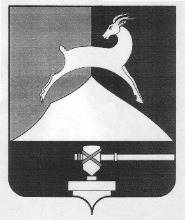 Администрация Усть-Катавского городского округаЧелябинской областиПОСТАНОВЛЕНИЕО внесении изменений в постановление администрации Усть-Катавского городского округа от 15.06.2017 г.                      № 741 «Об утверждении Положения об организации проектной деятельности в Усть-Катавском городском округе»В соответствии с Федеральным законом "Об общих принципах организации местного самоуправления в Российской Федерации" от 06.10.2003г. №131-ФЗ, распоряжением Правительства Челябинской области от 13.11.2018г. №778-рп «О реализации Указа Президента Российской Федерации от 7 мая 2018 года №204 «О национальных целях и стратегических задачах развития Российской Федерации на период до 2024 года», Уставом Усть-Катавского городского округа, администрация Усть-Катавского городского округа ПОСТАНОВЛЯЕТ,1. Внести в постановление администрации Усть-Катавского городского округа от 15.06.2017г. №741 «Об утверждении Положения об организации проектной деятельности в Усть-Катавском городском округе» изменения, изложив его в новой редакции (приложение 1).2. Общему отделу администрации Усть-Катавского городского округа (Толоконникова O.JI.) разместить на официальном сайте администрации Усть-Катавского городского округа (www.ukgo.su) данное постановление.3. Контроль исполнения настоящего постановления возложить на начальника управления имущественных и земельных отношений Самарина К.А.Глава Усть-Катавского городского округа                                           С.Д. СемковПРИЛОЖЕНИЕ 1к постановлению администрацииУсть-Катавского городского округа№  866 от 13.06.2019 г.Положениеоб организации проектной деятельности в Усть-Катавском городском округе Челябинской областиI. Общие положения1. Настоящее Положение о проектной деятельности в Усть-Катавском городском округе (далее именуется – Положение) определяет цели и порядок организации проектной деятельности в Усть-Катавском городском округе (далее именуется – проектная деятельность).2. Понятия и термины, используемые в настоящем Положении:проект – комплекс взаимосвязанных мероприятий, направленных на получение уникальных результатов в условиях временных и ресурсных ограничений;региональный проект – проект, обеспечивающий достижение целей, показателей и результатов федерального проекта*, мероприятия которого относятся к законодательно установленным полномочиям Челябинской области, а также к вопросам местного значения муниципальных образований Челябинской области;муниципальная составляющая национального проекта – портфель муниципальных проектов, обеспечивающий достижение целей, показателей и результатов региональной составляющей национального проекта;проектная деятельность – деятельность, связанная с инициированием, подготовкой, реализацией и завершением проектов;      руководитель проекта – уполномоченное лицо, осуществляющее руководство командой проекта, непосредственное управление проектом, ответственное за достижение целей проекта, в соответствии с требованиями 
к результату проекта;3. Основной целью организации проектной деятельности является обеспечение достижения запланированных результатов при осуществлении деятельности, которая характеризуется как имеющая определенные и достижимые сроки реализации, направленная на достижение конкретных целей и предполагающая координированное выполнение взаимосвязанных действий.4. Иные цели организации проектной деятельности:- соблюдение и сокращение сроков достижения результатов;- повышение эффективности использования ресурсов;- прозрачность, обоснованность и своевременность принимаемых решений;- повышение эффективности внутриведомственного, межведомственного и межуровневого взаимодействия между участниками проектной деятельности за счет использования единых подходов проектного управления.5. Реализации в соответствии с настоящим Положением подлежат муниципальные проекты (далее – проекты).6. Настоящее Положение распространяет свое действие на проекты, реализуемые администрацией Усть-Катавского городского округа самостоятельно или с участием органов администрации, общественных и иных организаций.II. Организационная структура управления проектной деятельностью7. Управление проектной деятельностью предполагает планирование, организацию и контроль проектной деятельности, в том числе установление правил проектной деятельности, обеспечение взаимодействия между участниками проектной деятельности.8. Органами управления проектной деятельностью являются:муниципальный проектный комитет;отраслевые рабочие группы;        муниципальный проектный офис.2) формируемые в целях реализации проектов временные органы управления проектной деятельностью (исполнители мероприятий муниципальных составляющих региональных проектов), к которым относятся:кураторы проекта;руководители проекта;администраторы проекта;9. Функции органов управления проектной деятельностью определяются и реализуются в соответствии с настоящим Положением и методическими рекомендациями, утверждаемыми Министерством экономического развития Челябинской области (далее именуются – Методические рекомендации).        10. Участниками проектной деятельности являются органы управления проектной деятельностью, должностные лица администрации Усть-Катавского городского округа и органов администрации, организации и физические лица, которые осуществляют проектную деятельность.III. Управление проектами11. Планирование проектной деятельности осуществляется муниципальным проектным офисом путем формирования реестра проектов, планируемых к реализации в течение календарного года, либо в течение иного периода, который определяется главой Усть-Катавского городского округа.Реестр проектов содержит информацию о наименовании проекта, инициаторе проекта, кураторе проекта, руководителе проекта, целях проекта, показателях проекта, результатах проекта, бюджете проекта, сроках его реализации.12. Управление проектом осуществляется в соответствии с настоящим Положением, а также с Методическими рекомендациями.13. Управление проектом предполагает планирование, организацию и контроль трудовых, финансовых и материально-технических ресурсов проекта, направленные на эффективное достижение целей проекта.14. Управление проектом состоит из четырех этапов: инициирование проекта (для приоритетных проектов), подготовка проекта, реализация проекта, завершение проекта.15. Этап инициирования проекта (для приоритетных проектов) осуществляется в соответствии с Методическими рекомендациями.Предложения по проектам инициируются органами администрации Усть-Катавского городского округа по собственной инициативе, в соответствии с поручениями и решениями Губернатора Челябинской области, главой Усть-Катавского городского округа, общественными объединениями, научными и другими организациями.В случае принятия решения о целесообразности реализации инициативы в форме проекта, начинается этап подготовки проекта.16. На этапе подготовки проекта руководитель проекта организует разработку паспорта с учетом Методических рекомендаций.Подготовленный паспорт проекта представляется руководителем проекта в муниципальный проектный офис в течение 5 рабочих дней со дня окончания срока его разработки.Мероприятия, включенные в паспорт одного проекта, не подлежат включению в паспорт другого проекта.17. Муниципальный проектный офис рассматривает паспорт проекта и принимает одно из следующих решений:1) о согласовании паспорта проекта;2) о необходимости доработки паспорта проекта.Доработка паспорта проекта осуществляется в срок, не превышающий 14 рабочих дней. Доработанный паспорт повторно направляется в муниципальный проектный офис.18. Согласованный муниципальным проектным офисом паспорт приоритетного проекта вносится на рассмотрение муниципального проектного комитета. Муниципальный проектный комитет на очередном заседании рассматривает паспорт проекта и принимает одно из следующих решений:о согласовании паспорта проекта;о необходимости доработки паспорта проекта;об отклонении паспорта проекта с указанием причин отклонения проекта.Паспорт проекта дорабатывается в срок, не превышающий 7 рабочих дней, и направляется на повторное рассмотрение муниципального проектного комитета. Решение оформляется протоколом.19. Утвержденный муниципальным проектным комитетом паспорт муниципального проекта включается в состав муниципальной программы Усть-Катавского городского округа, к сфере реализации которой он относится, в порядке, предусмотренном постановлением администрации Усть-Катавского городского округа от 14.11.2013г. №1645 «Об утверждении порядка принятия решений о разработке муниципальных программ, их формирования и реализации».20. Реализация проекта осуществляется в соответствии с утвержденным паспортом проекта.Этап реализации проекта состоит из следующих стадий, которые осуществляются в соответствии с Методическими рекомендациями:Выполнение работ. На стадии выполнения работ, определенных в паспорте проекта, руководителем проекта организуется работа участников проекта, направленная на достижение целей проекта;Мониторинг проекта. Стадия мониторинга проекта осуществляется муниципальным проектным офисом. На стадии мониторинга проекта, в зависимости от срока реализации проекта, руководителем проекта ежегодно (для муниципальных проектов) формируются отчеты о ходе реализации проекта. Утверждение ежегодных отчетов о ходе реализации проекта проводится на заседаниях муниципального проектного комитета;Внесение изменений в проект. Подготовка запроса на изменение проекта осуществляется руководителем проекта.Запрос на изменение проекта вносится на рассмотрение муниципального проектного комитета для его утверждения или принятия иного решения по предложению муниципального проектного офиса или решению отраслевой рабочей группы.21. Реализация проекта завершается после выполнения всех работ и получения результатов.При завершении реализации проекта проводится подведение итогов реализации проекта путем утверждения итогового отчета по проекту и официальное закрытие проекта.Итоговый отчет по проекту подготавливается с учетом методических рекомендаций и вносится в муниципальный проектный офис в течение 10 рабочих дней со дня завершения реализации проекта.22. Утверждение итогового отчета по проекту производится муниципальным проектным комитетом на очередном заседании. Примечание:*Понятие «федеральный проект» используется в значении, указанном в Положении об организации проектной деятельности в Правительстве Российской Федерации, утвержденном постановлением правительства Российской Федерации от 31 октября 2018 года №1288 «Об организации проектной деятельности в Правительстве Российской Федерации».От 13.06.2019 г.                                                                                                № 866